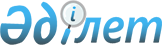 О внесении изменений в решение маслихата района Аққулы от 30 декабря 2020 года № 305/62 "О бюджетах сельских округов района Аққулы на 2021 - 2023 годы"Решение маслихата района Аққулы Павлодарской области от 13 декабря 2021 года № 44/10
      маслихат района Аққулы РЕШИЛ:
      1. Внести в решение маслихата района Аққулы "О бюджетах сельских округов района Аққулы на 2021 - 2023 годы" от 30 декабря 2020 года № 305/62 (зарегистрированное в Реестре государственной регистрации нормативных правовых актов под № 7182) следующие изменения:
      1) пункт 1 указанного решения изложить в новой редакции: 
       "1. Утвердить бюджет сельского округа Аққулы на 2021-2023 годы согласно приложениям 1, 2, 3 соответственно, в том числе на 2021 год в следующих объемах:
      1) доходы – 68 820 тысяч тенге, в том числе:
      налоговые поступления – 5 598 тысяч тенге;
      поступления трансфертов – 63 222 тысяч тенге;
      2) затраты – 70 478 тысяч тенге;
      3) чистое бюджетное кредитование – равно нулю;
      4) сальдо по операциям с финансовыми активами – равно нулю;
      5) дефицит (профицит) бюджета – -1 658 тысяч тенге;
      6) финансирование дефицита (использование профицита) бюджета – 1 658 тысяч тенге.";
      2) пункт 2 указанного решения изложить в новой редакции: 
       "2. Утвердить бюджет Баймульдинского сельского округа на 2021-2023 годы согласно приложениям 4, 5, 6 соответственно, в том числе на 2021 год в следующих объемах:
      1) доходы – 35 921 тысяч тенге, в том числе:
      налоговые поступления – 1151 тысяч тенге;
      неналоговые поступления – 10 тысяч тенге;
      поступления трансфертов – 34 760 тысяч тенге;
      2) затраты – 36 284 тысяч тенге;
      3) чистое бюджетное кредитование – равно нулю;
      4) сальдо по операциям с финансовыми активами – равно нулю;
      5) дефицит (профицит) бюджета – - 363 тысяч тенге;
      6) финансирование дефицита (использование профицита) бюджета - 363 тысяч тенге.";
      3) пункт 3 указанного решения изложить в новой редакции: 
       "3. Утвердить бюджет Жамбылского сельского округа на 2021-2023 годы согласно приложениям 7, 8, 9 соответственно, в том числе на 2021 год в следующих объемах:
      1) доходы – 43 932 тысяч тенге, в том числе:
      налоговые поступления – 2 188 тысяч тенге;
      поступления трансфертов – 41 744 тысяч тенге;
      2) затраты – 45 533 тысяч тенге;
      3) чистое бюджетное кредитование – равно нулю;
      4) сальдо по операциям с финансовыми активами – равно нулю;
      5) дефицит (профицит) бюджета – - 1 601 тысяч тенге;
      6) финансирование дефицита (использование профицита) бюджета –1 601 тысяч тенге.";
      4) пункт 4 указанного решения изложить в новой редакции: 
       "4. Утвердить бюджет Кызылагашского сельского округа на 2021-2023 годы согласно приложениям 10, 11, 12 соответственно, в том числе на 2021 год в следующих объемах:
      1) доходы – 38 344 тысяч тенге, в том числе:
      налоговые поступления – 1094 тысяч тенге;
      поступления трансфертов – 37 250 тысяч тенге;
      2) затраты – 38 772 тысяч тенге;
      3) чистое бюджетное кредитование – равно нулю;
      4) сальдо по операциям с финансовыми активами – равно нулю;
      5) дефицит (профицит) бюджета – - 428 тысяч тенге;
      6) финансирование дефицита (использование профицита) бюджета – 428 тысяч тенге.";
      5) пункт 5 указанного решения изложить в новой редакции: 
       "5. Утвердить бюджет сельского округа Қарақала на 2021-2023 годы согласно приложениям 13, 14, 15 соответственно, в том числе на 2021 год в следующих объемах:
      1) доходы – 50 721 тысяч тенге, в том числе:
      налоговые поступления – 3 393 тысяч тенге;
      неналоговые поступления – 66 тысяч тенге;
      поступления трансфертов – 47 262 тысяч тенге;
      2) затраты – 51 992 тысяч тенге;
      3) чистое бюджетное кредитование – равно нулю;
      4) сальдо по операциям с финансовыми активами – равно нулю;
      5) дефицит (профицит) бюджета – - 1 271 тысяч тенге;
      6) финансирование дефицита (использование профицита) бюджета – 1 271 тысяч тенге.";
      6) пункт 6 указанного решения изложить в новой редакции: 
       "6. Утвердить бюджет Майкарагайского сельского округа на 2021-2023 годы согласно приложениям 16, 17, 18 соответственно, в том числе на 2021 год в следующих объемах:
      1) доходы – 41 730 тысяч тенге, в том числе:
      налоговые поступления – 1 374 тысяч тенге;
      поступления трансфертов – 40 356 тысяч тенге;
      2) затраты – 42 276 тысяч тенге;
      3) чистое бюджетное кредитование – равно нулю;
      4) сальдо по операциям с финансовыми активами – равно нулю;
      5) дефицит (профицит) бюджета – - 546 тысяч тенге;
      6) финансирование дефицита (использование профицита) бюджета – 546 тысяч тенге.";
      7) пункт 7 указанного решения изложить в новой редакции: 
       "7. Утвердить бюджет Малыбайского сельского округа на 2021-2023 годы согласно приложениям 19, 20, 21 соответственно, в том числе на 2021 год в следующих объемах:
      1) доходы – 135 441 тысяч тенге, в том числе:
      налоговые поступления – 2 129 тысяч тенге;
      неналоговые поступления – 82 тысяч тенге;
      поступления трансфертов – 133 230 тысяч тенге;
      2) затраты – 136 566 тысяч тенге;
      3) чистое бюджетное кредитование – равно нулю;
      4) сальдо по операциям с финансовыми активами – равно нулю;
      5) дефицит (профицит) бюджета – - 1 125 тысяч тенге;
      6) финансирование дефицита (использование профицита) бюджета – 1 125 тысяч тенге.";
      8) пункт 8  указанного решения изложить в новой редакции: 
       "8. Утвердить бюджет Шакинского сельского округа на 2021-2023 годы согласно приложениям 22, 23, 24 соответственно, в том числе на 2021 год в следующих объемах:
      1) доходы – 31 360 тысяч тенге, в том числе:
      налоговые поступления – 1 477 тысяч тенге;
      поступления трансфертов – 29 883 тысяч тенге;
      2) затраты – 32 119 тысяч тенге;
      3) чистое бюджетное кредитование – равно нулю;
      4) сальдо по операциям с финансовыми активами – равно нулю;
      5) дефицит (профицит) бюджета – - 759 тысяч тенге;
      6) финансирование дефицита (использование профицита) бюджета – 759 тысяч тенге.";
      9) пункт 9 указанного решения изложить в новой редакции: 
       "9. Утвердить бюджет Шарбактинского сельского округа на 2021-2023 годы согласно приложениям 25, 26, 27 соответственно, в том числе на 2021 год в следующих объемах:
      1) доходы – 38 483 тысяч тенге, в том числе:
      налоговые поступления – 3 769 тысяч тенге;
      поступления трансфертов – 34 714 тысяч тенге;
      2) затраты – 39 954 тысяч тенге;
      3) чистое бюджетное кредитование – равно нулю;
      4) сальдо по операциям с финансовыми активами – равно нулю;
      5) дефицит (профицит) бюджета – - 1471 тысяч тенге;
      6) финансирование дефицита (использование профицита) бюджета – 1471 тысяч тенге.";
      10) пункт 10  указанного решения изложить в новой редакции: 
       "10. Утвердить бюджет Ямышевского сельского округа на 2021-2023 годы согласно приложениям 28, 29, 30 соответственно, в том числе на 2021 год в следующих объемах:
      1) доходы – 139 732 тысяч тенге, в том числе:
      налоговые поступления – 3 501 тысяч тенге;
      неналоговые поступления – 111 тысяч тенге;
      поступления трансфертов – 136 120 тысяч тенге;
      2) затраты – 140 824 тысяч тенге;
      3) чистое бюджетное кредитование – равно нулю;
      4) сальдо по операциям с финансовыми активами – равно нулю;
      5) дефицит (профицит) бюджета – - 1 092 тысяч тенге;
      6) финансирование дефицита (использование профицита) бюджета – 1 092 тысяч тенге.";
      11) пункт 12  указанного решения изложить в новой редакции: 
       "12. Предусмотреть специалистам в области социального обеспечения, культуры, спорта, являющимся гражданскими служащими и работающим в сельских населенных пунктах района Аққулы, а также указанным специалистам, работающим в государственных организациях, финансируемых из местного бюджета, повышенные на двадцать пять процентов оклады и тарифные ставки по сравнению со ставками специалистов, занимающихся этими видами деятельности в городских условиях.";
      12) приложения 1, 4, 7, 10, 13, 16, 19, 22, 25, 28 указанного решения изложить в новой редакции согласно приложениям 1, 2, 3, 4, 5, 6, 7, 8, 9, 10 к настоящему решению.
      2. Настоящее решение вводится в действие с 1 января 2021 года. Бюджет сельского округа Аққулы на 2021 год (с изменениями) Бюджет Баймульдинского сельского округа на 2021 год (с изменениями) Бюджет Жамбылского сельского округа на 2021 год (с изменениями) Бюджет Кызылагашского сельского округа на 2021 год (с изменениями) Бюджет сельского округа Қарақала на 2021 год (с изменениями) Бюджет Майкарагайского сельского округа на 2021 год (с изменениями) Бюджет Малыбайского сельского округа на 2021 год (с изменениями) Бюджет Шакинского сельского округа на 2021 год (с изменениями) Бюджет Шарбактинского сельского округа на 2021 год (с изменениями) Бюджет Ямышевского сельского округа на 2021 год (с изменениями)
					© 2012. РГП на ПХВ «Институт законодательства и правовой информации Республики Казахстан» Министерства юстиции Республики Казахстан
				
      Секретарь маслихата района Аққулы 

К. Есимов
Приложение
к решению маслихата
района Аққулы от
13 декабря 2021 года
№ 44/10Приложение 1
к решению маслихата
района Аққулы от
30 декабря 2020 года
№ 305/62
Категория
Категория
Категория
Категория
Сумма (тысяч тенге)
Класс
Класс
Класс
Сумма (тысяч тенге)
Подкласс
Подкласс
Сумма (тысяч тенге)
Наименование
Сумма (тысяч тенге)
1
2
3
4
5
1.Доходы
68820
1
Налоговые поступления
5598
01
Подоходный налог
210
2
Индивидуальный подоходный налог
210
04
Налоги на собственность
5388
1
Налоги на имущество
264
3
Земельный налог
294
4
Налог на транспортные средства 
4830
4
Поступления трансфертов 
63222
02
Трансферты из вышестоящих органов государственного управления
63222
3
Трансферты из районного (города областного значения) бюджета
63222
Функциональная группа
Функциональная группа
Функциональная группа
Функциональная группа
Функциональная группа
Сумма (тысяч тенге)
Функциональная подгруппа
Функциональная подгруппа
Функциональная подгруппа
Функциональная подгруппа
Сумма (тысяч тенге)
Администратор бюджетной программы
Администратор бюджетной программы
Администратор бюджетной программы
Сумма (тысяч тенге)
Программа
Программа
Сумма (тысяч тенге)
Наименование
Сумма (тысяч тенге)
1
2
3
4
5
6
2. Затраты
70 478
01
Государственные услуги общего характера
44 372
1
Представительные, исполнительные и другие органы, выполняющие общие функции государственного управления
45 372
124
Аппарат акима города районного значения, села, поселка, сельского округа
45 372
001
Услуги по обеспечению деятельности акима города районного значения, села, поселка, сельского округа
44 822
022
Капитальные расходы государственного органа
550
06
Социальная помощь и социальное обеспечение 
2 740
2
Социальная помощь
2 740
124
Аппарат акима города районного значения, села, поселка, сельского округа
2 740
003
Оказание социальной помощи нуждающимся гражданам на дому
2 740
07
Жилищно–коммунальное хозяйство
20 219
3
Благоустройство населенных пунктов
20 219
124
Аппарат акима города районного значения, села, поселка, сельского округа
20 219
008
Освещение улиц в населенных пунктах
9 385
009
Обеспечение санитарии населенных пунктов
500
011
Благоустройство и озеленение населенных пунктов
10 334
12
Транспорт и коммуникации
2 136
1
Автомобильный транспорт
2 136
124
Аппарат акима города районного значения, села, поселка, сельского округа
2 136
013
Обеспечение функционирования автомобильных дорог в городах районного значения, селах, поселках, сельских округах
2 136
15
Трансферты
11
1
Трансферты
11
124
Аппарат акима города районного значения, села, поселка, сельского округа
11
048
Возврат неиспользованных (недоиспользованных) целевых трансфертов
11
3. Чистое бюджетное кредитование 
0
4. Сальдо по операциям с финансовыми активами 
0
5. Дефицит (профицит) бюджета 
-1 658
6. Финансирование дефицита (использование профицита) бюджета 
1 658Приложение 2
к решению маслихата
района Аққулы от
13 декабря 2021 года
№ 44/10Приложение 4
к решению маслихата
района Аққулы от
30 декабря 2020 года
№ 305/62
Категория
Категория
Категория
Категория
Сумма (тысяч тенге)
Класс
Класс
Класс
Сумма (тысяч тенге)
Подкласс
Подкласс
Сумма (тысяч тенге)
Наименование
Сумма (тысяч тенге)
1
2
3
4
5
1.Доходы
35921
1
Налоговые поступления
1151
01
Подоходный налог
90
2
Индивидуальный подоходный налог
90
04
Налоги на собственность
1061
1
Налоги на имущество
65
3
Земельный налог
102
4
Налог на транспортные средства
894
2
Неналоговые поступления
10
01
Доходы от государственной собственности
10
5
Доходы от аренды имущества, находящегося в государственной собственности
10
4
Поступления трансфертов 
34760
02
Трансферты из вышестоящих органов государственного управления
34760
3
Трансферты из районного (города областного значения) бюджета
34760
Функциональная группа
Функциональная группа
Функциональная группа
Функциональная группа
Функциональная группа
Сумма (тысяч тенге)
Функциональная подгруппа
Функциональная подгруппа
Функциональная подгруппа
Функциональная подгруппа
Сумма (тысяч тенге)
Администратор бюджетной программы
Администратор бюджетной программы
Администратор бюджетной программы
Сумма (тысяч тенге)
Программа
Программа
Сумма (тысяч тенге)
Наименование
Сумма (тысяч тенге)
1
2
3
4
5
6
2. Затраты
36 284
01
Государственные услуги общего характера
27 903
1
Представительные, исполнительные и другие органы, выполняющие общие функции государственного управления
27 903
124
Аппарат акима города районного значения, села, поселка, сельского округа
27 903
001
Услуги по обеспечению деятельности акима города районного значения, села, поселка, сельского округа
27 903
06
Социальная помощь и социальное обеспечение 
1 530
2
Социальная помощь
1 530
124
Аппарат акима города районного значения, села, поселка, сельского округа
1 530
003
Оказание социальной помощи нуждающимся гражданам на дому
1 530
07
Жилищно–коммунальное хозяйство
4 259
3
Благоустройство населенных пунктов
4 259
124
Аппарат акима города районного значения, села, поселка, сельского округа
4 259
008
Освещение улиц в населенных пунктах
2 599
009
Обеспечение санитарии населенных пунктов
1 000
010
Содержание мест захоронений и погребение безродных
100
011
Благоустройство и озеленение населенных пунктов
560
08
Культура, спорт, туризм и информационное пространство
150
1
Деятельность в области культуры
150
124
Аппарат акима города районного значения, села, поселка, сельского округа
150
006
Поддержка культурно-досуговой работы на местном уровне
150
12
Транспорт и коммуникации
2 441
1
Автомобильный транспорт
2 441
124
Аппарат акима города районного значения, села, поселка, сельского округа
2 441
013
Обеспечение функционирования автомобильных дорог в городах районного значения, селах, поселках, сельских округах
2 441
15
Трансферты
1
1
Трансферты
1
124
Аппарат акима города районного значения, села, поселка, сельского округа
1
048
Возврат неиспользованных (недоиспользованных) целевых трансфертов
1
3. Чистое бюджетное кредитование 
0
4. Сальдо по операциям с финансовыми активами 
0
5. Дефицит (профицит) бюджета 
-363
6. Финансирование дефицита (использование профицита) бюджета 
363Приложение 3
к решению маслихата
района Аққулы от
13 декабря 2021 года
№ 44/10Приложение 7
к решению маслихата
района Аққулы от
30 декабря 2020 года
№ 305/62
Категория
Категория
Категория
Категория
Сумма (тысяч тенге)
Класс
Класс
Класс
Сумма (тысяч тенге)
Подкласс
Подкласс
Сумма (тысяч тенге)
Наименование
Сумма (тысяч тенге)
1
2
3
4
5
1.Доходы
43932
1
Налоговые поступления
2188
04
Налоги на собственность
2188
1
Налоги на имущества
134
3
Земельный налог
54
4
Налог на транспортные средства 
2000
4
Поступления трансфертов 
41744
02
Трансферты из вышестоящих органов государственного управления
41744
3
Трансферты из районного (города областного значения) бюджета
41744
Функциональная группа
Функциональная группа
Функциональная группа
Функциональная группа
Функциональная группа
Сумма (тысяч тенге)
Функциональная подгруппа
Функциональная подгруппа
Функциональная подгруппа
Функциональная подгруппа
Сумма (тысяч тенге)
Администратор бюджетной программы
Администратор бюджетной программы
Администратор бюджетной программы
Сумма (тысяч тенге)
Программа
Программа
Сумма (тысяч тенге)
Наименование
Сумма (тысяч тенге)
1
2
3
4
5
6
2. Затраты
45 533
01
Государственные услуги общего характера
26 672
1
Представительные, исполнительные и другие органы, выполняющие общие функции государственного управления
26 672
124
Аппарат акима города районного значения, села, поселка, сельского округа
26 672
001
Услуги по обеспечению деятельности акима города районного значения, села, поселка, сельского округа
26 672
06
Социальная помощь и социальное обеспечение 
2 868
2
Социальная помощь
2 868
124
Аппарат акима города районного значения, села, поселка, сельского округа
2 868
003
Оказание социальной помощи нуждающимся гражданам на дому
2 868
07
Жилищно–коммунальное хозяйство
5 708
2
Коммунальное хозяйство
200
124
Аппарат акима города районного значения, села, поселка, сельского округа
200
014
Организация водоснабжения населенных пунктов
200
3
Благоустройство населенных пунктов
5 508
124
Аппарат акима города районного значения, села, поселка, сельского округа
5 508
008
Освещение улиц в населенных пунктах
3 296
009
Обеспечение санитарии населенных пунктов
1 062
010
Содержание мест захоронений и погребение безродных
100
011
Благоустройство и озеленение населенных пунктов
1 050
08
Культура, спорт, туризм и информационное пространство
7 900
1
Деятельность в области культуры
7 900
124
Аппарат акима города районного значения, села, поселка, сельского округа
100
006
Поддержка культурно-досуговой работы на местном уровне
100
2
Спорт
7 800
124
Аппарат акима города районного значения, села, поселка, сельского округа
7 800
028
Проведение физкультурно-оздоровительных и спортивных мероприятий на местном уровне
7 800
12
Транспорт и коммуникации
2 385
1
Автомобильный транспорт
2 385
124
Аппарат акима города районного значения, села, поселка, сельского округа
2 385
013
Обеспечение функционирования автомобильных дорог в городах районного значения, селах, поселках, сельских округах
2 385
3. Чистое бюджетное кредитование 
0
4. Сальдо по операциям с финансовыми активами 
0
5. Дефицит (профицит) бюджета 
-1 601
6. Финансирование дефицита (использование профицита) бюджета 
1 601Приложение 4
к решению маслихата
района Аққулы от
13 декабря 2021 года
№ 44/10Приложение 10
к решению маслихата
района Аққулы от
30 декабря 2020 года
№ 305/62
Категория
Категория
Категория
Категория
Сумма (тысяч тенге)
Класс
Класс
Класс
Сумма (тысяч тенге)
Подкласс
Подкласс
Сумма (тысяч тенге)
Наименование
Сумма (тысяч тенге)
1
2
3
4
5
1.Доходы
38344
1
Налоговые поступления
1094
04
Налоги на собственность
1094
1
Налоги на имущество
61
3
Земельный налог
33
4
Налог на транспортные средства 
1000
4
Поступления трансфертов 
37250
02
Трансферты из вышестоящих органов государственного управления
37250
3
Трансферты из районного (города областного значения) бюджета
37250
Функциональная группа
Функциональная группа
Функциональная группа
Функциональная группа
Функциональная группа
Сумма (тысяч тенге)
Функциональная подгруппа
Функциональная подгруппа
Функциональная подгруппа
Функциональная подгруппа
Сумма (тысяч тенге)
Администратор бюджетной программы
Администратор бюджетной программы
Администратор бюджетной программы
Сумма (тысяч тенге)
Программа
Программа
Сумма (тысяч тенге)
Наименование
Сумма (тысяч тенге)
1
2
3
4
5
6
2. Затраты
38 772
01
Государственные услуги общего характера
30 778
1
Представительные, исполнительные и другие органы, выполняющие общие функции государственного управления
30 778
124
Аппарат акима города районного значения, села, поселка, сельского округа
30 778
001
Услуги по обеспечению деятельности акима города районного значения, села, поселка, сельского округа
30 778
06
Социальная помощь и социальное обеспечение 
1 890
2
Социальная помощь
1 890
124
Аппарат акима города районного значения, села, поселка, сельского округа
1 890
003
Оказание социальной помощи нуждающимся гражданам на дому
1 890
07
Жилищно–коммунальное хозяйство
3 954
2
Коммунальное хозяйство
441
124
Аппарат акима города районного значения, села, поселка, сельского округа
441
014
Организация водоснабжения населенных пунктов
441
3
Благоустройство населенных пунктов
3 513
124
Аппарат акима города районного значения, села, поселка, сельского округа
3 513
008
Освещение улиц в населенных пунктах
2 713
009
Обеспечение санитарии населенных пунктов
400
010
Содержание мест захоронений и погребение безродных
100
011
Благоустройство и озеленение населенных пунктов
300
08
Культура, спорт, туризм и информационное пространство
150
1
Деятельность в области культуры
150
124
Аппарат акима города районного значения, села, поселка, сельского округа
150
006
Поддержка культурно-досуговой работы на местном уровне
150
12
Транспорт и коммуникации
2 000
1
Автомобильный транспорт
2 000
124
Аппарат акима города районного значения, села, поселка, сельского округа
2 000
013
Обеспечение функционирования автомобильных дорог в городах районного значения, селах, поселках, сельских округах
2 000
3. Чистое бюджетное кредитование 
0
4. Сальдо по операциям с финансовыми активами 
0
5. Дефицит (профицит) бюджета 
-428
6. Финансирование дефицита (использование профицита) бюджета 
428Приложение 5
к решению маслихата
района Аққулы от
13 декабря 2021 года
№ 44/10Приложение 13
к решению маслихата
района Аққулы от
30 декабря 2020 года
№ 305/62
Категория
Категория
Категория
Категория
Сумма (тысяч тенге)
Класс
Класс
Класс
Сумма (тысяч тенге)
Подкласс
Подкласс
Сумма (тысяч тенге)
Наименование
Сумма (тысяч тенге)
1
2
3
4
5
1.Доходы
50 721
1
Налоговые поступления
3393
01
Подоходный налог
19
2
Индивидуальный подоходный налог
19
04
Налоги на собственность
3374
1
Налоги на имущество
108
3
Земельный налог
94
4
Налог на транспортные средства
3172
2
Неналоговые поступления
66
01
Доходы от государственной собственности
66
5
Доходы от аренды имущества, находящегося в государственной собственности
66
4
Поступления трансфертов 
47262
02
Трансферты из вышестоящих органов государственного управления
47262
3
Трансферты из районного (города областного значения) бюджета
47262
Функциональная группа
Функциональная группа
Функциональная группа
Функциональная группа
Функциональная группа
Сумма (тысяч тенге)
Функциональная подгруппа
Функциональная подгруппа
Функциональная подгруппа
Функциональная подгруппа
Сумма (тысяч тенге)
Администратор бюджетной программы
Администратор бюджетной программы
Администратор бюджетной программы
Сумма (тысяч тенге)
Программа
Программа
Сумма (тысяч тенге)
Наименование
Сумма (тысяч тенге)
1
2
3
4
5
6
2. Затраты
51 992
01
Государственные услуги общего характера
41 187
1
Представительные, исполнительные и другие органы, выполняющие общие функции государственного управления
41 187
124
Аппарат акима города районного значения, села, поселка, сельского округа
41 187
001
Услуги по обеспечению деятельности акима города районного значения, села, поселка, сельского округа
41 187
06
Социальная помощь и социальное обеспечение 
1 122
2
Социальная помощь
1 122
124
Аппарат акима города районного значения, села, поселка, сельского округа
1 122
003
Оказание социальной помощи нуждающимся гражданам на дому
1 122
07
Жилищно–коммунальное хозяйство
7 153
3
Благоустройство населенных пунктов
7 153
124
Аппарат акима города районного значения, села, поселка, сельского округа
7 153
008
Освещение улиц в населенных пунктах
4 414
009
Обеспечение санитарии населенных пунктов
800
010
Содержание мест захоронений и погребение безродных
100
011
Благоустройство и озеленение населенных пунктов
1 839
08
Культура, спорт, туризм и информационное пространство
110
1
Деятельность в области культуры
110
124
Аппарат акима города районного значения, села, поселка, сельского округа
110
006
Поддержка культурно-досуговой работы на местном уровне
110
12
Транспорт и коммуникации
2 420
1
Автомобильный транспорт
2 420
124
Аппарат акима города районного значения, села, поселка, сельского округа
2 420
013
Обеспечение функционирования автомобильных дорог в городах районного значения, селах, поселках, сельских округах
2 420
3. Чистое бюджетное кредитование 
0
4. Сальдо по операциям с финансовыми активами 
0
5. Дефицит (профицит) бюджета 
-1 271
6. Финансирование дефицита (использование профицита) бюджета 
1 271Приложение 6
к решению маслихата
района Аққулы от
13 декабря 2021 года
№ 44/10Приложение 16
к решению маслихата
района Аққулы от
30 декабря 2020 года
№ 305/62
Категория
Категория
Категория
Категория
Сумма (тысяч тенге)
Класс
Класс
Класс
Сумма (тысяч тенге)
Подкласс
Подкласс
Сумма (тысяч тенге)
Наименование
Сумма (тысяч тенге)
1
2
3
4
5
1.Доходы
41730
1
Налоговые поступления
1374
01
Подоходный налог
6
2
Индивидуальный подоходный налог
6
04
Налоги на собственность
1368
1
Налоги на имущество
70
3
Земельный налог
78
4
Налог на транспортные средства
1220
4
Поступления трансфертов 
40356
02
Трансферты из вышестоящих органов государственного управления
40356
3
Трансферты из районного (города областного значения) бюджета
40356
Функциональная группа
Функциональная группа
Функциональная группа
Функциональная группа
Функциональная группа
Сумма (тысяч тенге)
Функциональная подгруппа
Функциональная подгруппа
Функциональная подгруппа
Функциональная подгруппа
Сумма (тысяч тенге)
Администратор бюджетной программы
Администратор бюджетной программы
Администратор бюджетной программы
Сумма (тысяч тенге)
Программа
Программа
Сумма (тысяч тенге)
Наименование
Сумма (тысяч тенге)
1
2
3
4
5
6
2. Затраты
42 276
01
Государственные услуги общего характера
27 745
1
Представительные, исполнительные и другие органы, выполняющие общие функции государственного управления
27 745
124
Аппарат акима города районного значения, села, поселка, сельского округа
27 745
001
Услуги по обеспечению деятельности акима города районного значения, села, поселка, сельского округа
27 745
06
Социальная помощь и социальное обеспечение 
1 638
2
Социальная помощь
1 638
124
Аппарат акима города районного значения, села, поселка, сельского округа
1 638
003
Оказание социальной помощи нуждающимся гражданам на дому
1 638
07
Жилищно–коммунальное хозяйство
3 428
3
Благоустройство населенных пунктов
3 428
124
Аппарат акима города районного значения, села, поселка, сельского округа
3 428
008
Освещение улиц в населенных пунктах
1 976
009
Обеспечение санитарии населенных пунктов
800
010
Содержание мест захоронений и погребение безродных
100
011
Благоустройство и озеленение населенных пунктов
552
08
Культура, спорт, туризм и информационное пространство
7 767
1
Деятельность в области культуры
100
124
Аппарат акима города районного значения, села, поселка, сельского округа
100
006
Поддержка культурно-досуговой работы на местном уровне
100
2
Спорт
7 667
124
Аппарат акима города районного значения, села, поселка, сельского округа
7 667
028
Проведение физкультурно-оздоровительных и спортивных мероприятий на местном уровне
7 667
12
Транспорт и коммуникации
1 698
1
Автомобильный транспорт
1 698
124
Аппарат акима города районного значения, села, поселка, сельского округа
1 698
013
Обеспечение функционирования автомобильных дорог в городах районного значения, селах, поселках, сельских округах
1 698
3. Чистое бюджетное кредитование 
0
4. Сальдо по операциям с финансовыми активами 
0
5. Дефицит (профицит) бюджета 
-546
6. Финансирование дефицита (использование профицита) бюджета 
546Приложение 7
к решению маслихата
района Аққулы от
13 декабря 2021 года
№ 44/10Приложение 19
к решению маслихата
района Аққулы от
30 декабря 2020 года
№ 305/62
Категория
Категория
Категория
Категория
Сумма (тысяч тенге)
Класс
Класс
Класс
Сумма (тысяч тенге)
Подкласс
Подкласс
Сумма (тысяч тенге)
Наименование
Сумма (тысяч тенге)
1
2
3
4
5
1.Доходы
135441
1
Налоговые поступления
2129
01
Подоходный налог
312
2
Индивидуальный подоходный налог
312
04
Налоги на собственность
1817
1
Налоги на имущество
121
3
Земельный налог
16
4
Налог на транспортные средства
1680
2
Неналоговые поступления
82
01
Доходы от государственной собственности
82
5
Доходы от аренды имущества, находящегося в государственной собственности
82
4
Поступления трансфертов 
133230
02
Трансферты из вышестоящих органов государственного управления
133230
3
Трансферты из районного (города областного значения) бюджета
133230
Функциональная группа
Функциональная группа
Функциональная группа
Функциональная группа
Функциональная группа
Сумма (тысяч тенге)
Функциональная подгруппа
Функциональная подгруппа
Функциональная подгруппа
Функциональная подгруппа
Сумма (тысяч тенге)
Администратор бюджетной программы
Администратор бюджетной программы
Администратор бюджетной программы
Сумма (тысяч тенге)
Программа
Программа
Сумма (тысяч тенге)
Наименование
Сумма (тысяч тенге)
1
2
3
4
5
6
2. Затраты
136 566
01
Государственные услуги общего характера
32 055
1
Представительные, исполнительные и другие органы, выполняющие общие функции государственного управления
32 055
124
Аппарат акима города районного значения, села, поселка, сельского округа
32 055
001
Услуги по обеспечению деятельности акима города районного значения, села, поселка, сельского округа
32 055
06
Социальная помощь и социальное обеспечение 
970
2
Социальная помощь
970
124
Аппарат акима города районного значения, села, поселка, сельского округа
970
003
Оказание социальной помощи нуждающимся гражданам на дому
970
07
Жилищно–коммунальное хозяйство
9 780
3
Благоустройство населенных пунктов
9 780
124
Аппарат акима города районного значения, села, поселка, сельского округа
9 780
008
Освещение улиц в населенных пунктах
6 580
009
Обеспечение санитарии населенных пунктов
1 500
010
Содержание мест захоронений и погребение безродных
100
011
Благоустройство и озеленение населенных пунктов
1 600
08
Культура, спорт, туризм и информационное пространство
100
1
Деятельность в области культуры
100
124
Аппарат акима города районного значения, села, поселка, сельского округа
100
006
Поддержка культурно-досуговой работы на местном уровне
100
12
Транспорт и коммуникации
6 804
1
Автомобильный транспорт
6 804
124
Аппарат акима города районного значения, села, поселка, сельского округа
6 804
013
Обеспечение функционирования автомобильных дорог в городах районного значения, селах, поселках, сельских округах
6 804
13
Прочие
86 857
9
Прочие
86 857
124
Аппарат акима города районного значения, села, поселка, сельского округа
86 857
057
Реализация мероприятий по социальной и инженерной инфраструктуре в сельских населенных пунктах в рамках проекта "Ауыл-Ел бесігі"
86 857
3. Чистое бюджетное кредитование 
0
4. Сальдо по операциям с финансовыми активами 
0
5. Дефицит (профицит) бюджета 
-1 125
6. Финансирование дефицита (использование профицита) бюджета 
1 125Приложение 8
к решению маслихата
района Аққулы от
13 декабря 2021 года
№ 44/10Приложение 22
к решению маслихата
района Аққулы
от 30 декабря 2020 года
№ 305/62
Категория
Категория
Категория
Категория
Сумма (тысяч тенге)
Класс
Класс
Класс
Сумма (тысяч тенге)
Подкласс
Подкласс
Сумма (тысяч тенге)
Наименование
Сумма (тысяч тенге)
1
2
3
4
5
1.Доходы
31360
1
Налоговые поступления
1477
04
Налоги на собственность
1477
1
Налоги на имущество
111
3
Земельный налог
6
4
Налог на транспортные средства
1360
4
Поступления трансфертов 
29883
02
Трансферты из вышестоящих органов государственного управления
29883
3
Трансферты из районного (города областного значения) бюджета
29883
Функциональная группа
Функциональная группа
Функциональная группа
Функциональная группа
Функциональная группа
Сумма (тысяч тенге)
Функциональная подгруппа
Функциональная подгруппа
Функциональная подгруппа
Функциональная подгруппа
Сумма (тысяч тенге)
Администратор бюджетной программы
Администратор бюджетной программы
Администратор бюджетной программы
Сумма (тысяч тенге)
Программа
Программа
Сумма (тысяч тенге)
Наименование
Сумма (тысяч тенге)
1
2
3
4
5
6
2. Затраты
32 119
01
Государственные услуги общего характера
25 533
1
Представительные, исполнительные и другие органы, выполняющие общие функции государственного управления
25 533
124
Аппарат акима города районного значения, села, поселка, сельского округа
25 533
001
Услуги по обеспечению деятельности акима города районного значения, села, поселка, сельского округа
25 533
06
Социальная помощь и социальное обеспечение 
1 408
2
Социальная помощь
1 408
124
Аппарат акима города районного значения, села, поселка, сельского округа
1 408
003
Оказание социальной помощи нуждающимся гражданам на дому
1 408
07
Жилищно–коммунальное хозяйство
3 558
3
Благоустройство населенных пунктов
3 558
124
Аппарат акима города районного значения, села, поселка, сельского округа
3 558
008
Освещение улиц в населенных пунктах
2 210
009
Обеспечение санитарии населенных пунктов
898
010
Содержание мест захоронений и погребение безродных
100
011
Благоустройство и озеленение населенных пунктов
350
08
Культура, спорт, туризм и информационное пространство
120
1
Деятельность в области культуры
120
124
Аппарат акима города районного значения, села, поселка, сельского округа
120
006
Поддержка культурно-досуговой работы на местном уровне
120
12
Транспорт и коммуникации
1 500
1
Автомобильный транспорт
1 500
124
Аппарат акима города районного значения, села, поселка, сельского округа
1 500
013
Обеспечение функционирования автомобильных дорог в городах районного значения, селах, поселках, сельских округах
1 500
3. Чистое бюджетное кредитование 
0
4. Сальдо по операциям с финансовыми активами 
0
5. Дефицит (профицит) бюджета 
-759
6. Финансирование дефицита (использование профицита) бюджета 
759Приложение 9
к решению маслихата
района Аққулы от
13 декабря 2021 года
№ 44/10Приложение 25
к решению маслихата
района Аққулы
от 30 декабря 2020 года
№ 305/62
Категория
Категория
Категория
Категория
Сумма (тысяч тенге)
Класс
Класс
Класс
Сумма (тысяч тенге)
Подкласс
Подкласс
Сумма (тысяч тенге)
Наименование
Сумма (тысяч тенге)
1
2
3
4
5
1.Доходы
38483
1
Налоговые поступления
3769
01
Подоходный налог
153
2
Индивидуальный подоходный налог
153
04
Налоги на собственность
3616
1
Налоги на имущество
137
3
Земельный налог
221
4
Налог на транспортные средства
3258
4
Поступления трансфертов 
34714
02
Трансферты из вышестоящих органов государственного управления
34714
3
Трансферты из районного (города областного значения) бюджета
34714
Функциональная группа
Функциональная группа
Функциональная группа
Функциональная группа
Функциональная группа
Сумма (тысяч тенге)
Функциональная подгруппа
Функциональная подгруппа
Функциональная подгруппа
Функциональная подгруппа
Сумма (тысяч тенге)
Администратор бюджетной программы
Администратор бюджетной программы
Администратор бюджетной программы
Сумма (тысяч тенге)
Программа
Программа
Сумма (тысяч тенге)
Наименование
Сумма (тысяч тенге)
1
2
3
4
5
6
2. Затраты
39 954
01
Государственные услуги общего характера
29 799
1
Представительные, исполнительные и другие органы, выполняющие общие функции государственного управления
29 799
124
Аппарат акима города районного значения, села, поселка, сельского округа
29 799
001
Услуги по обеспечению деятельности акима города районного значения, села, поселка, сельского округа
29 799
06
Социальная помощь и социальное обеспечение 
1 910
2
Социальная помощь
1 910
124
Аппарат акима города районного значения, села, поселка, сельского округа
1 910
003
Оказание социальной помощи нуждающимся гражданам на дому
1 910
07
Жилищно–коммунальное хозяйство
6 675
2
Коммунальное хозяйство
265
124
Аппарат акима города районного значения, села, поселка, сельского округа
265
014
Организация водоснабжения населенных пунктов
265
3
Благоустройство населенных пунктов
6 410
124
Аппарат акима города районного значения, села, поселка, сельского округа
6 410
008
Освещение улиц в населенных пунктах
2 627
009
Обеспечение санитарии населенных пунктов
600
010
Содержание мест захоронений и погребение безродных
100
011
Благоустройство и озеленение населенных пунктов
3 083
08
Культура, спорт, туризм и информационное пространство
70
1
Деятельность в области культуры
70
124
Аппарат акима города районного значения, села, поселка, сельского округа
70
006
Поддержка культурно-досуговой работы на местном уровне
70
12
Транспорт и коммуникации
1 500
1
Автомобильный транспорт
1 500
124
Аппарат акима города районного значения, села, поселка, сельского округа
1 500
013
Обеспечение функционирования автомобильных дорог в городах районного значения, селах, поселках, сельских округах
1 500
3. Чистое бюджетное кредитование 
0
4. Сальдо по операциям с финансовыми активами 
0
5. Дефицит (профицит) бюджета 
-1 471
6. Финансирование дефицита (использование профицита) бюджета 
1 471Приложение 10
к решению маслихата
района Аққулы от
13 декабря 2021 года
№ 44/10Приложение 28
к решению маслихата
района Аққулы
от 30 декабря 2020 года
№ 305/62
Категория
Категория
Категория
Категория
Сумма (тысяч тенге)
Класс
Класс
Класс
Сумма (тысяч тенге)
Подкласс
Подкласс
Сумма (тысяч тенге)
Наименование
Сумма (тысяч тенге)
1
2
3
4
5
1.Доходы
139732
1
Налоговые поступления
3501
01
Подоходный налог
7
2
Индивидуальный подоходный налог
7
04
Налоги на собственность
3494
1
Налоги на имущество
182
3
Земельный налог
27
4
Налог на транспортные средства 
3285
2
Неналоговые поступления
111
01
Доходы от государственной собственности
111
5
Доходы от аренды имущества, находящегося в государственной собственности
111
4
Поступления трансфертов 
136120
02
Трансферты из вышестоящих органов государственного управления
136120
3
Трансферты из районного (города областного значения) бюджета
136120
Функциональная группа
Функциональная группа
Функциональная группа
Функциональная группа
Функциональная группа
Сумма (тысяч тенге)
Функциональная подгруппа
Функциональная подгруппа
Функциональная подгруппа
Функциональная подгруппа
Сумма (тысяч тенге)
Администратор бюджетной программы
Администратор бюджетной программы
Администратор бюджетной программы
Сумма (тысяч тенге)
Программа
Программа
Сумма (тысяч тенге)
Наименование
Сумма (тысяч тенге)
1
2
3
4
5
6
2. Затраты
140 824
01
Государственные услуги общего характера
42 289
1
Представительные, исполнительные и другие органы, выполняющие общие функции государственного управления
42 289
124
Аппарат акима города районного значения, села, поселка, сельского округа
42 289
001
Услуги по обеспечению деятельности акима города районного значения, села, поселка, сельского округа
41 833
022
Капитальные расходы государственного органа
456
06
Социальная помощь и социальное обеспечение 
1 848
2
Социальная помощь
1 848
124
Аппарат акима города районного значения, села, поселка, сельского округа
1 848
003
Оказание социальной помощи нуждающимся гражданам на дому
1 848
07
Жилищно–коммунальное хозяйство
15 836
2
Коммунальное хозяйство
1 500
124
Аппарат акима города районного значения, села, поселка, сельского округа
1 500
014
Организация водоснабжения населенных пунктов
1 500
3
Благоустройство населенных пунктов
14 336
124
Аппарат акима города районного значения, села, поселка, сельского округа
14 336
008
Освещение улиц в населенных пунктах
10 446
009
Обеспечение санитарии населенных пунктов
1 000
010
Содержание мест захоронений и погребение безродных
300
011
Благоустройство и озеленение населенных пунктов
2 590
08
Культура, спорт, туризм и информационное пространство
110
1
Деятельность в области культуры
110
124
Аппарат акима города районного значения, села, поселка, сельского округа
110
006
Поддержка культурно-досуговой работы на местном уровне
110
12
Транспорт и коммуникации
6 745
1
Автомобильный транспорт
6 745
124
Аппарат акима города районного значения, села, поселка, сельского округа
6 745
013
Обеспечение функционирования автомобильных дорог в городах районного значения, селах, поселках, сельских округах
6 745
13
Прочие
73 995
9
Прочие
73 995
124
Аппарат акима города районного значения, села, поселка, сельского округа
73 995
057
Реализация мероприятий по социальной и инженерной инфраструктуре в сельских населенных пунктах в рамках проекта "Ауыл-Ел бесігі"
73 995
15
Трансферты
1
1
Трансферты
1
124
Аппарат акима города районного значения, села, поселка, сельского округа
1
048
Возврат неиспользованных (недоиспользованных) целевых трансфертов
1
3. Чистое бюджетное кредитование 
0
4. Сальдо по операциям с финансовыми активами 
0
5. Дефицит (профицит) бюджета 
-1 092
6. Финансирование дефицита (использование профицита) бюджета 
1 092